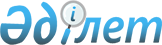 Қазақстан Республикасы Yкiметiнiң кейбiр шешiмдерiне ойын бизнесi мәселелерi бойынша өзгерiстер мен толықтырулар енгiзу туралыҚазақстан Республикасы Үкіметінің 2007 жылғы 19 ақпандағы N 125 Қаулысы.
      "Ойын бизнесi туралы" Қазақстан Республикасының 2007 жылғы 12 қаңтардағы Заңына сәйкес Қазақстан Республикасының Үкiметi ҚАУЛЫ ЕТЕДI:
      1. Қоса берілiп отырған Қазақстан Республикасы Үкiметiнiң кейбiр шешiмдерiне енгiзілетiн өзгерiстер мен толықтырулар (бұдан әрi - өзгерiстер мен толықтырулар) бекiтiлсiн.
      2. Осы қаулы 2008 жылғы 1 қаңтардан бастап қолданысқа енгiзiлетiн осы қаулыға өзгерiстер мен толықтырулардың 2-тармағын қоспағанда, 2007 жылғы 1 сәуiрден бастап қолданысқа енгiзіледі және ресми жариялануға тиiс. Қазақстан Республикасы Үкiметiнiң кейбiр шешiмдерiне
енгiзiлетiн өзгерiстер мен толықтырулар
      1. Күші жойылды - ҚР Үкіметінің 2012.06.07 № 753 (алғашқы ресми жарияланғанынан кейін күнтiзбелiк жиырма бiр күн өткен соң қолданысқа енгiзiледi) Қаулысымен.

      2. Күші жойылды - ҚР Үкіметінің 2007.07.19 N 610 (2007.08.09 бастап қолданысқа енгізіледі) қаулысымен.

      3. Күші жойылды – ҚР Үкіметінің 10.06.2020 № 368 (алғашқы ресми жарияланған күнінен бастап қолданысқа енгізіледі) қаулысымен.

      4. Күші жойылды - ҚР Үкіметінің 2014.12.03 № 1272 (2014.11.21 ж. бастап қолданысқа енгiзiледi) қаулысымен.
      5. "Қазақстан Республикасы Туризм және спорт министрлiгiнiң мәселелерi туралы" Қазақстан Республикасы Үкiметiнiң 2006 жылғы 26 сәуiрдегi N 329 қаулысында (Қазақстан Республикасының ПYАЖ-ы, 2006 ж., N 15, 145-құжат): 
      1) көрсетiлген қаулымен бекiтiлген Қазақстан Республикасы Туризм және спорт министрлiгi туралы ережеде: 
      1-тармақтың екiншi абзацындағы, 10-тармақтың екiншi, үшiншi, он үшiншi абзацтарындағы "және спорт" деген сөздер ", спорт және ойын бизнесi" деген сөздермен ауыстырылсын; 
      9-тармақтағы "Әуезов көшесi, 126" деген сөздер "Абай даңғылы, 33" деген сөздермен ауыстырылсын, мемлекеттiк тілдегi мәтiнде 10-тармақтың үшiншi абзацындағы және 11-тармақтың екiншi абзацындағы "және спортты" деген сөздер ", спортты және ойын бизнесiн" деген сөздермен ауыстырылсын; 
      10-тармақ мынадай мазмұндағы абзацпен толықтырылсын: 
      "Қазақстан Республикасының ойын бизнесi туралы заңнамасын жетiлдiру жөнiндегi ұсыныстарды әзiрлеу."; 
      11-тармақ мынадай мазмұндағы абзацтармен толықтырылсын: 
      "ойын бизнесiн ұйымдастырушының "Ойын бизнесi туралы" Қазақстан Республикасының Заңында белгiленген бiлiктiлiк талаптарына сәйкестiгiн растайтын құжаттардың тiзбесi мен нысандарын бекiтедi; 
      ойын бизнесi саласындағы қызметпен айналысу құқығына арналған лицензиялардың тiзiлiмiн жүргiзу ережесiн бекiтедi."; 
      2) көрсетiлген қаулымен бекiтiлген Қазақстан Республикасы Туризм және спорт министрлiгiнiң Туризм индустриясы комитетi туралы ережеде: 
      1-тармақта: 
      бiрiншi абзацтағы "туристiк қызметтi" деген сөздерден кейiн "және ойын бизнесiн" деген сөздермен толықтырылсын; 
      екiншi абзацтағы "туристiк индустрияны" деген сөздерден кейiн "және ойын бизнесiн" деген сөздермен толықтырылсын; 
      5-тармақтағы "Әуезов көшесi, 126" деген сөздер "Абай даңғылы, 33" деген сөздермен ауыстырылсын; 
      9-тармақта: 
      5) тармақшадағы "туризм саласындағы" деген сөздер "туризм, ойын бизнесi салаларындағы" деген сөздермен ауыстырылсын; 
      мынадай мазмұндағы 12-1), 12-2), 12-3), 12-4) және 18) тармақшалармен толықтырылсын: 
      "12-1) ойын бизнесi саласындағы мемлекеттiк саясатты iске асыру; 
      12-2) Қазақстан Республикасының ойын бизнесi туралы заңнамасын жетiлдiру жөнiнде ұсыныстар енгiзу; 
      12-3) Қазақстан Республикасында ойын бизнесi саласындағы қызметпен айналысу құқығына арналған лицензиялардың тiзiлiмiн жүргiзу; 
      12-4) ойын бизнесi саласындағы қызметтi лицензиялауға қойылатын бiлiктiлiк талаптары мен белгiленген ережелердi сақтау бойынша тексерулер жүргiзу;"; 
      "18) ойын мекемелерiнiң Қазақстан Республикасының ойын бизнесi саласындағы заңнамасын сақтауын бақылау."; 
      10-тармақта: 
      1) тармақшада "туристiк саланы" деген сөздерден кейiн ", ойын бизнесiн" деген сөздермен толықтырылсын; 
      8) тармақшадағы "туризм саласында" деген сөздер алынып тасталсын; 
      мемлекеттiк тілдегi мәтiнде 8) тармақшадағы "тартуға" деген сөзден кейiн ";" белгiсi қойылып, мынадай мазмұндағы 9), 10), 11), 12), 13) және 14) тармақшалармен толықтырылсын: 
      "9) Қазақстан Республикасында ойын бизнесi саласындағы қызметпен айналысу құқығына лицензиялар беруге; 
      10) ойын бизнесiн ұйымдастырушының "Ойын бизнесi туралы" Қазақстан Республикасының Заңында белгiленген бiлiктiлiк талаптарына сәйкестiгiн растайтын құжаттарды алуға және олармен танысуға;"; 
      11) ойын бизнесi саласындағы қызметтi лицензиялауға қойылатын бiлiктiлiк талаптары мен белгiленген ережелердi сақтау мәнiне тексерулердi жүзеге асыруға; 
      12) Қазақстан Республикасының ойын бизнесi туралы заңнамасын бұзғаны үшiн әкiмшiлiк құқық бұзушылық туралы хаттамалар жасауға; 
      13) талап-арыздармен сотқа жүгiнуге, оларды қарауға қатысуға; 
      14) Қазақстан Республикасының заңнамасында белгiленген тәртiппен тиiстi материалдарды құқық қорғау органдарына жiберуге.".
					© 2012. Қазақстан Республикасы Әділет министрлігінің «Қазақстан Республикасының Заңнама және құқықтық ақпарат институты» ШЖҚ РМК
				
Қазақстан Республикасының  
Премьер-Министрі  Қазақстан Республикасы
Үкiметiнiң
2007 жылғы 19 ақпандағы
N 125 қаулысымен
бекiтiлген